Об утверждении  Порядка  проведения оценки регулирующего         воздействия проектов нормативных правовых актов Порецкого муниципального округа Чувашской Республики и  Порядка проведения экспертизы нормативных правовых актов Порецкого муниципального округа Чувашской Республики, затрагивающих вопросы осуществления предпринимательской и инвестиционной деятельностиВ соответствии с Федеральным законом от 06 октября 2003 г. № 131-ФЗ «Об общих принципах организации местного самоуправления в Российской Федерации», Законами  Чувашской Республики от 18 октября 2004 г. № 19 «Об организации местного самоуправления в Чувашской Республике», от 04 марта 2016 г. № 4 «О проведении оценки регулирующего воздействия проектов нормативных правовых актов Чувашской Республики, об установлении и оценке применения обязательных требований, содержащихся в нормативных правовых актах Чувашской Республики, экспертизе  нормативных правовых актов Чувашской Республики»,  от 27 октября 2016 г. № 67  «О перечне муниципальных районов, муниципальных и городских округов Чувашской Республики, в которых проведение оценки регулирующего воздействия проектов муниципальных нормативных правовых актов и экспертизы муниципальных нормативных правовых актов является обязательным,  и о критериях включения их в указанный перечень», постановлением Кабинета Министров Чувашской Республики от 29 ноября 2012 г. № 532 «О проведении оценки регулирующего воздействия проектов нормативных правовых актов Чувашской Республики», постановлением Кабинета Министров Чувашской Республики от 2 декабря 2013 г. № 482 «Об утверждении Порядка проведения экспертизы нормативных правовых актов Чувашской Республики, затрагивающих вопросы осуществления предпринимательской и инвестиционной деятельности», руководствуясь   Уставом  Порецкого муниципального округа  Чувашской Республики,  администрация    Порецкого муниципального округа  п о с т а н о в л я е т:1. Утвердить Порядок проведения оценки регулирующего воздействия проектов  нормативных правовых актов  Порецкого муниципального округа Чувашской Республики (приложение № 1).2. Утвердить Порядок проведения экспертизы нормативных правовых актов  Порецкого муниципального округа Чувашской Республики, затрагивающих вопросы осуществления предпринимательской и инвестиционной деятельности (приложение № 2).3. Контроль за отбором проектов нормативных правовых актов  Порецкого муниципального округа Чувашской Республики, подлежащих проведению процедуры оценки регулирующего воздействия, возложить на отдел  организационно - контрольной, кадровой и правовой работы администрации  Порецкого муниципального округа Чувашской Республики.4. Организационное и методическое обеспечение проведения оценки регулирующего воздействия проектов нормативных правовых актов и экспертизы нормативных правовых актов  Порецкого муниципального округа Чувашской Республики возложить на отдел экономики и инвестиционной деятельности администрации  Порецкого муниципального округа Чувашской Республики.5. Признать утратившими силу:  постановление администрации  Порецкого района от 18 декабря 2015 г. № 370 «Об утверждении Порядка проведения оценки регулирующего воздействия проектов муниципальных правовых актов и Порядка проведения экспертизы нормативных правовых актов   Порецкого района Чувашской Республики, затрагивающих вопросы осуществления предпринимательской и инвестиционной деятельности»; постановление администрации  Порецкого района от 28 сентября 2018 г. № 321 «О внесении изменений в постановление администрации Порецкого района от 18 декабря 2015 г. № 370 «Об утверждении Порядка проведения оценки регулирующего воздействия проектов муниципальных правовых актов и Порядка проведения экспертизы нормативных правовых актов Порецкого района Чувашской Республики, затрагивающих вопросы осуществления предпринимательской и инвестиционной деятельности»; постановление администрации  Порецкого района от 28 января 2019 г. № 30  «О внесении изменений в Порядок проведения экспертизы нормативных правовых актов Порецкого района Чувашской Республики, затрагивающих вопросы осуществления предпринимательской и инвестиционной деятельности (приложение 2), утвержденный постановлением администрации Порецкого района от 18 декабря 2015 г. № 370».6. Настоящее постановление вступает в силу со дня его официального опубликования в издании «Вестник Поречья» и подлежит размещению на официальном сайте Порецкого муниципального округа в информационно-телекоммуникационной сети «Интернет».Глава Порецкого муниципального округа                                                               Е.В. Лебедев Приложение № 1к постановлению администрации  Порецкого муниципального округа Чувашской республикиот 09.03.2023 №180ПОРЯДОК проведения оценки регулирующего воздействия проектов нормативных правовых актов  Порецкого муниципального округа  Чувашской Республики I. Общие положения1.1. Настоящий Порядок определяет процедуры проведения оценки регулирующего воздействия (далее – ОРВ) и подготовки сводных отчетов о результатах проведения ОРВ проектов нормативных правовых актов  Порецкого муниципального округа Чувашской Республики (далее – проекты актов, Порецкий муниципальный округ), устанавливающих новые, изменяющих или отменяющих ранее предусмотренные нормативными правовыми актами Порецкого муниципального округа обязательные требования, связанные с осуществлением предпринимательской и иной экономической деятельности, обязанности и запреты для субъектов предпринимательской и инвестиционной деятельности, устанавливающих, изменяющих или отменяющих ответственность за нарушение нормативных правовых актов Порецкого муниципального округа, затрагивающих вопросы осуществления предпринимательской и иной экономической деятельности.1.2. ОРВ не проводится в отношении:а) проектов нормативных правовых актов представительных органов муниципальных образований, устанавливающих, изменяющих, приостанавливающих, отменяющих местные налоги и сборы;б) проектов нормативных правовых актов представительных органов муниципальных образований, регулирующих бюджетные правоотношения;в) проектов нормативных правовых актов, разработанных в целях ликвидации чрезвычайных ситуаций природного и техногенного характера на период действия режимов чрезвычайных ситуаций.1.3. Процедура ОРВ проектов актов заключается в анализе проблем и целей правового регулирования общественных отношений, выявлении альтернативных вариантов его введения, а также определении связанных с ними выгод и издержек субъектов предпринимательской и иной экономической деятельности, выявлении положений, необоснованно ограничивающих конкуренцию, в целях выбора наиболее эффективного варианта правового регулирования и осуществления последующего мониторинга его реализации.1.4. ОРВ проектов актов проводится в целях выявления положений, вводящих избыточные обязанности, запреты и ограничения для субъектов предпринимательской и иной экономической деятельности или способствующих их введению, а также положений, способствующих возникновению необоснованных расходов субъектов предпринимательской и иной экономической деятельности, бюджета Порецкого муниципального округа.1.5. ОРВ проектов актов, предусматривающих осуществление муниципального контроля, предоставление субъектам предпринимательской и иной экономической деятельности субсидий из бюджета Порецкого муниципального округа, иных мер муниципальной поддержки, а также устанавливающих новые и изменяющих ранее предусмотренные муниципальными нормативными правовыми актами для них обязанности, исполнение которых не приведет к возникновению дополнительных расходов при осуществлении ими предпринимательской и иной экономической деятельности и к возникновению дополнительных расходов из бюджета Порецкого муниципального округа, а также отменяющих ранее предусмотренные муниципальными нормативными правовыми актами для них обязанности, проводится в соответствии с разделом II настоящего Порядка. II. Порядок проведения ОРВ2.1. Проведение ОРВ проекта акта обеспечивается структурными подразделениями администрации Порецкого муниципального округа, осуществляющими подготовку проекта акта (далее – разработчик проекта акта) на этапе разработки проекта акта.2.2. При ОРВ проекта акта проводятся:предварительная ОРВ проекта акта (далее – предварительная оценка);углубленная ОРВ проекта акта (далее – углубленная оценка) и публичные консультации по проекту акта (далее – публичные консультации).2.3. Предварительная оценка проводится в целях определения:а) наличия в проекте акта положений, которыми:устанавливаются новые, изменяются или отменяются ранее предусмотренные нормативными правовыми актами Порецкого муниципального округа обязательные требования;устанавливаются новые, изменяются или отменяются ранее предусмотренные нормативными правовыми актами Порецкого муниципального округа обязанности и запреты для субъектов предпринимательской и инвестиционной деятельности;устанавливается, изменяется или отменяется ранее установленная ответственность за нарушение нормативных правовых актов Порецкого муниципального округа, затрагивающих вопросы осуществления предпринимательской и иной экономической деятельности;б) последствий нового правового регулирования в части обязательных требований, обязанностей субъектов предпринимательской и иной экономической деятельности, влекущих:невозможность исполнения субъектами предпринимательской и иной экономической деятельности возложенных на них обязательных требований, а также субъектами предпринимательской и инвестиционной деятельности обязанностей вследствие противоречий или пробелов в законодательстве, отсутствия необходимых организационных или технических условий у органов местного самоуправления Порецкого муниципального округа;возникновение у субъектов предпринимательской и иной экономической деятельности дополнительных расходов при осуществлении предпринимательской и иной экономической деятельности;возникновение дополнительных расходов бюджета Порецкого муниципального округа, связанных с созданием необходимых правовых, организационных и информационных условий применения проекта акта органами местного самоуправления Порецкого муниципального округа.2.4. По результатам предварительной оценки принимается одно из следующих решений:составляется сводный отчет о результатах проведения ОРВ проекта акта, в котором излагается вывод о том, что проект акта не предусматривает новое правовое регулирование в части обязанностей, запретов и ограничений для субъектов предпринимательской и иной экономической деятельности либо предусмотренное проектом акта новое правовое регулирование в части обязанностей, запретов и ограничений для субъектов предпринимательской и иной экономической деятельности не приведет к последствиям, указанным в подпунктах «а», «б» пункта 2.3 настоящего Порядка;проводятся углубленная оценка и публичные консультации в случае, предусмотренном пунктом 2.5 настоящего Порядка.2.5. Углубленная оценка, а также публичные консультации проводятся  после предварительной оценки, по результатам которой сделан вывод, что такой проект акта предусматривает новое правовое регулирование в части обязанностей, запретов и ограничений для субъектов предпринимательской и иной экономической деятельности, приводящее к обстоятельствам, указанным в подпунктах «а», «б» пункта 2.3 настоящего Порядка.В целях выявления положений, указанных в пункте 1.2 настоящего Порядка, при проведении углубленной оценки устанавливаются:проблема, на решение которой направлено новое правовое регулирование в части обязанностей, запретов и ограничений для субъектов предпринимательской и иной экономической деятельности, ее влияние на достижение целей предусмотренного проектом акта правового регулирования, а также возможность ее решения иными правовыми, информационными или организационными средствами. При этом принимаются во внимание сведения об опыте решения данной или аналогичной проблемы правовыми, информационными или организационными средствами в Российской Федерации;основные группы участников общественных отношений, интересы которых будут затронуты новым правовым регулированием в части обязанностей, запретов и ограничений для  субъектов предпринимательской и иной экономической деятельности, их предполагаемые издержки и выгоды от предусмотренного проектом акта правового регулирования;риски не достижения целей правового регулирования, а также возможные негативные последствия от введения правового регулирования для экономического  развития  Порецкого муниципального округа в целом или отдельных видов экономической деятельности, конкуренции, рынков товаров и услуг, в том числе развития субъектов предпринимательства в  Порецком муниципальном округе;расходы бюджета Порецкого муниципального округа, связанные с созданием необходимых правовых, организационных и информационных условий для применения положений проекта акта администрацией  Порецкого муниципального округа, а также для его соблюдения субъектами предпринимательской и иной экономической деятельности, в том числе расходы организаций, осуществляющих предпринимательскую и иную экономическую деятельность, собственником имущества которых является  Порецкий муниципальный округ.2.6. При проведении углубленной оценки в целях учета мнения субъектов предпринимательской и иной экономической деятельности, а также различных социальных групп разработчиком проекта акта проводятся публичные консультации с участием объединений предпринимателей.Публичные консультации по проекту акта или отдельным его положениям, содержащим сведения, составляющие государственную тайну, или сведения конфиденциального характера, не проводятся.2.7. В целях проведения публичных консультаций разработчик проекта акта в течение 3 рабочих дней после проведения предварительной оценки регулирующего воздействия проекта акта размещает на официальном сайте regulations.cap.ru в информационно-коммуникационной сети «Интернет» (далее – сайт regulations.cap.ru)  уведомление о проведении публичных консультаций (далее – уведомление), к которому прилагаются проект акта, в отношении которого проводится углубленная оценка, пояснительная записка к нему, сводный отчет, а также перечень вопросов по проекту акта, обсуждаемых в ходе публичных консультаций. В уведомлении должны быть указаны срок проведения публичных консультаций, а также способ направления участниками публичных консультаций своего мнения по вопросам, обсуждаемым в ходе публичных консультаций.2.8. В течение 1 рабочего дня со дня размещения уведомления на сайте regulations.cap.ru разработчик проекта акта извещает о проведении публичных консультаций:а) заинтересованные органы государственной власти Чувашской Республики;б) Уполномоченного по защите прав предпринимателей в Чувашской Республике;в) региональные объединения предпринимателей, научно-экспертные организации, некоммерческие организации, целью деятельности которых являются защита и представление интересов субъектов предпринимательской и иной экономической деятельности, а также различные социальные группы;г) иные организации, которых целесообразно привлечь к публичным консультациям, исходя из содержания проблемы, цели и предмета регулирования.2.9. Публичные консультации могут также проводиться посредством обсуждения проекта акта с участием региональных объединений предпринимателей, научно-экспертных организаций, некоммерческих организаций, целью деятельности которых является защита и представление интересов субъектов предпринимательской и иной экономической деятельности, а также различных социальных групп: в постоянно действующих или специально создаваемых в этих целях консультативных органах, рабочих группах в соответствии с положениями об этих органах (рабочих группах); на круглых столах, конференциях, заседаниях общественных советов и иных аналогичных мероприятиях с участием субъектов предпринимательской и иной экономической деятельности, интересы которых могут быть затронуты вводимым правовым регулированием;в виде неформальных (кратких) переговоров с представителями заинтересованных сторон, анкетирования, целевой рассылки опросных листов и иными способами.Замечания и предложения, поступившие в ходе мероприятий, указанных в настоящем пункте, должны быть оформлены в письменном виде (в виде протоколов, итоговых резолюций, заключений, рекомендаций и других документов) с последующим их отражением в разделе сводного отчета.2.10. Публичные консультации должны быть завершены не ранее 15 дней и не позднее 60 дней с даты размещения проекта акта на сайте regulations.cap.ru. Публичные консультации для проектов актов, подготовленных на основании поручений Главы Чувашской Республики или поручений Кабинета Министров Чувашской Республики должны быть завершены не ранее одного дня и не позднее пяти дней с даты размещения проекта акта на сайте regulations.cap.ru. 2.11. Результаты публичных консультаций оформляются в форме справки. К справке прилагаются сводка предложений, полученных в результате публичных консультаций,  комментариев и замечаний к проекту акта. В справке указываются участники, с которыми были проведены консультации, основные результаты консультаций, включая предложения о возможных выгодах и затратах предлагаемого варианта достижения поставленной цели, об альтернативных способах решения проблемы и оценке их последствий.Справка о результатах публичных консультаций подписывается заместителем главы администрации Порецкого муниципального округа, курирующим сферу регулирования проекта акта, и в течение 2 рабочих дней со дня подписания размещается разработчиком проекта акта на сайте regulations.cap.ru в сети «Интернет».По результатам публичных консультаций разработчик проекта дорабатывает проект акта и сводный отчет в срок не более 10 рабочих дней после окончания публичных консультаций. 2.12. По результатам углубленной оценки составляется сводный отчет о результатах проведения ОРВ проекта акта, в котором делается вывод об отсутствии или наличии в проекте акта положений, вводящих избыточные обязанности, запреты и ограничения для субъектов предпринимательской и иной экономической деятельности или способствующих их введению, а также положений, способствующих возникновению необоснованных расходов субъектов предпринимательской и иной экономической деятельности и бюджета  Порецкого муниципального округа.В случае выявления в проекте акта положений, вводящих избыточные обязанности, запреты и ограничения для субъектов предпринимательской и иной экономической деятельности или способствующих их введению, а также положений, способствующих возникновению необоснованных расходов субъектов предпринимательской и иной экономической деятельности и бюджета  Порецкого муниципального округа, в сводном отчете о результатах проведения ОРВ проекта акта должны содержаться иные возможные варианты достижения поставленных целей, предполагающие применение иных правовых, информационных или организационных средств для решения поставленной проблемы, а также выводы об эффективности предлагаемого варианта решения проблемы.2.13. Сводный отчет о результатах проведения ОРВ проекта акта оформляется по форме согласно приложению к настоящему Порядку.2.14. Ответственным подразделением за организационное и методическое обеспечение проведения ОРВ проектов актов, контроль качества исполнения разработчиками проектов актов процедур ОРВ проектов актов является отдел экономики и инвестиционной деятельности  администрации  Порецкого муниципального округа (далее – ответственное подразделение).2.15. Сводный отчет о результатах проведения ОРВ проекта акта с проектом акта направляется на согласование в ответственное подразделение.2.16. Сводный отчет о результатах проведения ОРВ проекта акта подлежит размещению на сайте regulations.cap.ru не позднее 2 рабочих дней  с  даты его подписания.III. Порядок согласования сводного отчета о результатах проведения ОРВ проекта акта и подготовка заключения об ОРВ проекта акта3.1. Ответственное подразделение проводит экспертизу сводного отчета о результатах проведения ОРВ проекта акта, осуществляет контроль качества исполнения разработчиком проекта акта процедур ОРВ проекта акта (далее - рассмотрение сводного отчета о результатах проведения ОРВ проекта акта) в срок, не превышающий 5 рабочих дней с даты поступления сводного отчета о результатах проведения ОРВ проекта акта с проектом акта, а особо сложных - в срок, не превышающий 10 рабочих дней.3.2. По результатам рассмотрения сводного отчета о результатах проведения ОРВ проекта акта при отсутствии замечаний к сводному отчету  о результатах проведения ОРВ проекта акта ответственное подразделение готовит заключение об ОРВ проекта акта, которое содержит информацию о согласовании сводного отчета, и направляет его в адрес разработчика проекта акта.При выявлении замечаний к сводному отчету о результатах проведения ОРВ проекта акта ответственное подразделение направляет в адрес разработчика проекта акта соответствующие замечания.В заключении об ОРВ проекта акта делаются выводы о соблюдении или несоблюдении (неполном соблюдении) разработчиком проекта акта порядка проведения ОРВ проекта акта, об отсутствии либо наличии положений, вводящих избыточные обязанности, запреты и ограничения для субъектов предпринимательской  и иной экономической деятельности или способствующих их введению, а также положений, способствующих возникновению необоснованных расходов  субъектов предпринимательской  и иной экономической деятельности и бюджета Порецкого муниципального округа, необоснованному ограничению конкуренции, об отсутствии либо наличии достаточного обоснования решения проблемы предложенным способом правового регулирования.Заключение об ОРВ проекта акта либо замечания к сводному отчету о результатах проведения ОРВ проекта акта подписываются руководителем ответственного подразделения (лицом, исполняющим его обязанности).В случае проведения ОРВ проекта ответственным подразделением заключение  об ОРВ проекта акта подписывается заместителем руководителя ответственного подразделения (в соответствии с распределением обязанностей).3.3. В случае если в заключении об ОРВ проекта акта сделан вывод о том, что разработчиком проекта акта при подготовке проекта акта не соблюден порядок проведения ОРВ проекта акта, разработчик проекта акта проводит процедуры, предусмотренные разделом II настоящего Порядка (начиная с невыполненной процедуры или выполненной ненадлежащим образом процедуры), и по результатам их проведения дорабатывает проект акта и сводный отчет о результатах проведения ОРВ проекта акта.Доработанный проект акта и сводный отчет о результатах проведения ОРВ проекта акта повторно направляются в ответственное подразделение для подготовки заключения об ОРВ проекта акта.3.4. В случае если в заключении об ОРВ проекта акта сделан вывод о наличии положений, вводящих избыточные обязанности, запреты и ограничения для субъектов предпринимательской и иной экономической деятельности или способствующих их введению, а также положений, способствующих возникновению необоснованных расходов субъектов предпринимательской и иной экономической деятельности и бюджета Порецкого муниципального округа, необоснованному ограничению конкуренции, об отсутствии либо наличии достаточного обоснования решения проблемы предложенным способом правового регулирования, разработчик проекта устраняет замечания ответственного подразделения либо прекращает работу по проекту акта. 3.5. Разработчик проекта акта после получения отказа в согласовании сводного отчета о результатах проведения ОРВ проекта акта устраняет выявленные замечания и повторно направляет сводный отчет о результатах проведения ОРВ проекта акта с проектом акта в ответственное подразделение.3.6. При наличии разногласий разработчиком проекта акта и ответственным подразделением по сводному отчету о результатах проведения ОРВ проекта акта разработчик проекта акта обеспечивает согласование сводного отчета о результатах проведения ОРВ проекта акта, в том числе путем проведения согласительного совещания.3.7. Разработчик проекта в течение 1 рабочего дня после получения заключения об ОРВ проекта акта размещает его на сайте regulations.cap.ru.3.8. Сводный отчет о результатах проведения ОРВ проекта акта с заключением об ОРВ проекта акта прилагается к проекту акта при направлении проекта акта на рассмотрение в установленном законодательством порядке.IV.  ОРВ проектов решений Собрания депутатов Порецкого муниципального округа, являющихся нормативными правовыми актами, внесенными на рассмотрение Собрания депутатов  Порецкого муниципального округа в порядке правотворческой инициативы депутатами Собрания депутатов  Порецкого муниципального округа,  комиссиями Собрания депутатов  Порецкого муниципального округа, органами прокуратуры4.1. ОРВ проектов решений Собрания депутатов Порецкого муниципального округа, являющихся нормативными правовыми актами, внесенными на рассмотрение Собрания депутатов Порецкого муниципального округа в порядке правотворческой инициативы депутатами Собрания депутатов Порецкого муниципального округа,  комиссиями Собрания депутатов Порецкого муниципального округа, органами прокуратуры (далее соответственно – проект  решения Собрания депутатов, субъект права правотворческой инициативы), проводится структурными подразделениями администрации Порецкого муниципального округа в соответствии с разделом II настоящего Порядка с учетом особенностей, установленных настоящим разделом.Общий срок проведения процедуры ОРВ проекта решения Собрания депутатов не должен превышать 60 календарных дней со дня поступления проекта решения Собрания депутатов с приложением пояснительной записки и финансово-экономического обоснования к нему в структурное подразделение администрации  Порецкого муниципального округа по направлению деятельности.4.2. В целях получения информации, необходимой для подготовки сводного отчета о результатах проведения ОРВ проекта решения Собрания депутатов, структурное подразделение администрации Порецкого муниципального округа вправе направить запрос субъекту права правотворческой инициативы.4.3. Согласование сводного отчета о результатах проведения ОРВ проекта решения Собрания депутатов осуществляются в соответствии с разделом III настоящего Порядка.4.4. Структурное подразделение администрации  Порецкого муниципального округа в течение 1 рабочего дня со дня оформления заключения об ОРВ проекта решения Собрания депутатов направляет копию заключения об ОРВ проекта решения Собрания депутатов в Собрание депутатов Порецкого муниципального округа.                                           Приложениек Порядку проведения оценки регулирующего воздействия проектов  нормативных правовых актов  Порецкого муниципального округа Чувашской Республики СВОДНЫЙ ОТЧЕТ
о результатах проведения оценки регулирующего воздействия
_____________________________________________________________________
(наименование проекта нормативного правового акта Порецкого муниципального округа Чувашской Республики, оценка регулирующего воздействия которого проводится в соответствии с законодательством Российской Федерации и законодательством Чувашской Республики)1. Общая информация1.1. Структурное подразделение администрации Порецкого муниципального округа Чувашской Республики, осуществляющий подготовку проекта нормативного правового акта Порецкого муниципального округа Чувашской Республики, оценка регулирующего воздействия которого проводится в соответствии с законодательством Российской Федерации и законодательством Чувашской Республики (далее - проект акта): _____________________________________________________________________________________1.2. Наименование проекта акта: ___________________________________________________1.3. Стадия разработки: ___________________________________________________________(первичная разработка, внесение изменений)1.4. Данный сводный отчет о результатах оценки регулирующего воздействия проекта акта подготовлен на этапе: _________________________________________________________________(предварительной либо углубленной оценки)1.5. Обоснование выбора варианта проведения оценки регулирующего воздействия: ____________________________________________________________________________________2. Описание проблемы, на решение которой направлено предлагаемое правовое регулирование2.1. Причины государственного вмешательства: ______________________________________2.2. Негативные эффекты, связанные с существованием рассматриваемой проблемы, и их количественная оценка: ________________________________________________________________2.3. Основные группы субъектов предпринимательской и иной экономической деятельности, интересы которых затронуты существующей проблемой, и их количественная оценка: ____________________________________________________________________________________2.4. Риски и предполагаемые последствия, связанные с сохранением текущего положения: ____________________________________________________________________________________3. Определение целей предлагаемого правового регулированияОсновные цели правового регулирования: __________________________________________4. Возможные варианты достижения поставленных целей4.1. Невмешательство:___________________________________________________4.2. Совершенствование применения существующего регулирования: _____________________________________________________________________________________4.3. Прямое государственное регулирование (форма): _________________________________5. Сравнение возможных вариантов решения проблемы5.1. Социальные группы, экономические секторы или территории, на которые будет оказано воздействие: _________________________________________________________________________5.2. Ожидаемое негативное и позитивное воздействие каждого из вариантов достижения поставленных целей: __________________________________________________________________5.3. Количественная оценка соответствующего воздействия (если возможно): _____________________________________________________________________________________5.4. Период воздействия: __________________________________________________________5.5. Выводы по результатам ожидаемого воздействия и количественной оценке соответствующего воздействия каждого из вариантов достижения поставленных целей: ____________________________________________________________________________________6. Публичные консультации*6.1. Сведения о размещении уведомления об обсуждении идеи (концепции) проекта акта, сроках представления предложений в связи с таким размещением, лицах, которые извещены о начале обсуждения идеи (концепции) проекта акта, электронный адрес размещения уведомления о проведении обсуждения идеи (концепции) проекта акта: ___________________________________________________________________________________________________________________Стороны, принявшие участие в обсуждении идеи (концепции) проекта акта, сведения об участниках, представивших предложения и замечания в ходе обсуждения идеи (концепции) проекта акта: _________________________________________________________________________Сводка полученных комментариев, предложений, полученных в ходе обсуждения идеи (концепции) проекта акта, информация об учете предложений, обосновании причины, по которой предложения были отклонены (при наличии):_____________________________________________________________________________________6.2. Сведения о размещении уведомления о проведении публичных консультаций, сроках представления предложений в связи с таким размещением, лицах, которые извещены о проведении публичных консультаций, полный электронный адрес размещения уведомления о проведении публичных консультаций: _____________________________________________________________________________________Стороны, принявшие участие в проведении публичных консультаций, сведения об участниках публичных консультаций, представивших предложения и замечания: ____________________________________________________________________________________Сводка полученных комментариев, предложений и замечаний к проекту акта и информация об учете предложений (замечаний), обосновании причины, по которой предложения (замечания) были отклонены (при наличии): ________________________________________________________7. Рекомендуемый вариант достижения поставленных целей7.1. Описание выбранного варианта достижения поставленных целей: ________________________________________________________________________________________________________7.2. Обоснование соответствия масштаба правового регулирования масштабу существующей проблемы: _____________________________________________________________7.3. Сведения о целях предлагаемого правового регулирования и обоснование их соответствия принципам правового регулирования, посланиям Президента Российской Федерации Федеральному Собранию Российской Федерации, стратегии социально-экономического развития Чувашской Республики, посланиям Главы Чувашской Республики Государственному Совету Чувашской Республики, государственным программам Чувашской Республики и иным принимаемым Главой Чувашской Республики или Кабинетом Министров Чувашской Республики решениям, в которых формулируются и обосновываются цели и приоритеты государственной политики Чувашской Республики, направления достижения указанных целей, задачи, подлежащие решению для их достижения, поручениям Главы Чувашской Республики или Кабинета Министров Чувашской Республики органам исполнительной власти Чувашской Республики: ____________________________________________________________________________________________________7.4. Описание обязательных требований, связанных с осуществлением предпринимательской и иной экономической деятельности, обязанностей и запретов, которые предполагается возложить на субъекты предпринимательской и инвестиционной деятельности, ответственности за нарушение нормативных правовых актов Порецкого муниципального округа, затрагивающих вопросы осуществления предпринимательской и иной экономической деятельности, и (или) описание предполагаемых изменений в содержании существующих положений указанных субъектов**:_____________________________________________________________________________________7.5. Изменение полномочий, прав и обязанностей государственных органов Чувашской Республики и органов местного самоуправления муниципальных образований Чувашской Республики или сведения об их изменении, а также порядок их реализации в связи с введением предлагаемого правового регулирования: ____________________________________________________________________________________7.6. Оценка расходов (возможный объем поступлений) бюджета Порецкого муниципального округа Чувашской Республики при реализации предлагаемого правового регулирования***: ____________________________________________________________________________________7.7. Оценка изменений расходов субъектов предпринимательской и иной экономической деятельности на осуществление такой деятельности, связанных с необходимостью выполнения обязательных требований и обязанностей, возлагаемых на них или изменяемых предлагаемым правовым регулированием****: _____________________________________________________________________________________7.8. Ожидаемые выгоды от реализации выбранного варианта достижения поставленных целей: _______________________________________________________________________________7.9. Оценка рисков невозможности решения проблемы предложенным способом, рисков непредвиденных негативных последствий: _______________________________________________7.10. Предполагаемая дата вступления в силу проекта акта, оценка необходимости установления переходного периода и (или) отсрочки вступления в силу проекта акта либо необходимость распространения предлагаемого регулирования на ранее возникшие отношения: _____________________________________________________________________________________8. Реализация выбранного варианта достижения поставленных целей и последующий мониторинг8.1. Организационные вопросы практического применения выбранного варианта достижения поставленных целей: _______________________________________________________8.2. Система мониторинга (указываются прогнозные индикаторы (показатели) достижения целей по годам с приведением методов расчета индикаторов (показателей) и источников информации для расчетов): _____________________________________________________________8.3. Вопросы осуществления последующей оценки эффективности: __________________________________________________________________________________________________________9. Информация об исполнителях_____________________________________________________________________________________     (фамилия, имя, отчество (последнее - при наличии), телефон, адрес   электронной почты исполнителя сводного отчета о результатах проведения оценки регулирующего воздействия проекта акта)______________________        ___________      _____________________     ____________(руководитель органа                  (подпись)          (расшифровка подписи)            (дата)местного самоуправленияПорецкого муниципального округаЧувашской Республики, осуществляющего  подготовку проекта  акта)──────────────────────────────* Заполняется по итогам проведения публичных консультаций в соответствии с Порядком проведения оценки регулирующего воздействия проектов нормативных правовых актов Порецкого муниципального округа Чувашской Республики.** Данный пункт должен содержать выводы об отсутствии либо наличии положений, вводящих избыточные обязанности, запреты и ограничения для субъектов предпринимательской и иной экономической деятельности или способствующих их введению.*** Данный пункт должен содержать выводы об отсутствии либо наличии положений, способствующих возникновению необоснованных расходов бюджета Порецкого муниципального округа  Чувашской Республики.**** Данный пункт должен содержать выводы об отсутствии либо наличии положений, способствующих возникновению необоснованных расходов субъектов предпринимательской и иной экономической деятельности.Приложение № 2к постановлению администрации  Порецкого муниципального округаЧувашской Республикиот  09.03.2023   № 180 ПОРЯДОКпроведения экспертизы муниципальных нормативных правовых актов Порецкого муниципального округа Чувашской Республики, затрагивающих вопросы осуществления предпринимательской и инвестиционной деятельности1. Настоящий Порядок определяет процедуру проведения экспертизы  нормативных правовых актов Порецкого муниципального округа Чувашской Республики, затрагивающих вопросы осуществления предпринимательской и инвестиционной деятельности (далее – экспертиза,  Порецкий муниципальный округ),  в целях выявления в них положений, необоснованно затрудняющих осуществление предпринимательской и инвестиционной деятельности, и механизм взаимодействия органов местного самоуправления Порецкого муниципального округа, субъектов предпринимательской и инвестиционной деятельности, объединений предпринимателей,  научно-экспертных организаций (далее – представители предпринимательского сообщества) при проведении экспертизы.2. Уполномоченным органом по проведению экспертизы является отдел экономики и инвестиционной деятельности администрации Порецкого муниципального округа  (далее – отдел экономики).3. Экспертиза осуществляется в соответствии с планом проведения экспертизы  нормативных правовых актов администрации  Порецкого муниципального округа (далее – план).4. При формировании проекта плана используются представленные в отдел экономики Собранием депутатов Порецкого муниципального округа, структурными подразделениями администрации Порецкого муниципального округа, представителями предпринимательского сообщества предложения о проведении экспертизы не позднее 1 декабря года, предшествующего году формирования плана.Нормативные правовые акты  Порецкого муниципального округа, затрагивающие вопросы осуществления предпринимательской и инвестиционной деятельности (далее – нормативный  правовой акт), включаются в план при наличии сведений, указывающих, что положения нормативного правового акта могут создавать условия, необоснованно затрудняющие осуществление предпринимательской и инвестиционной деятельности, полученных в результате рассмотрения предложений о проведении экспертизы или самостоятельно выявленных отделом экономики.5. Проект плана до его утверждения подлежит рассмотрению на заседании Совета по улучшению инвестиционного климата при главе Порецкого муниципального округа Чувашской Республики (далее – Совет по улучшению инвестиционного климата). План утверждается на очередной год  распоряжением  администрации  Порецкого муниципального округа в течение пяти рабочих дней со дня рассмотрения проекта плана Советом по улучшению инвестиционного климата.План размещается на официальном сайте  Порецкого муниципального округа в информационно-телекоммуникационной сети «Интернет» (далее – официальный сайт) в течение двух рабочих дней после его утверждения.В целях исполнения поручений главы  Порецкого муниципального округа о проведении экспертизы в план вносятся изменения, которые утверждаются  распоряжением администрации  Порецкого муниципального округа. В этом случае рассмотрение проекта таких изменений Советом по улучшению инвестиционного климата не требуется.6. План содержит перечень нормативных правовых актов и дату начала проведения экспертизы.Срок проведения экспертизы нормативных правовых актов не должен превышать двух месяцев с даты  начала проведения экспертизы. Срок проведения экспертизы при необходимости может быть продлен отделом экономики, но не более чем на один месяц.7. В ходе экспертизы проводятся публичные консультации по нормативному правовому акту с представителями предпринимательского сообщества (далее – публичные  консультации), исследование нормативного правового акта на предмет выявления положений, необоснованно затрудняющих осуществление предпринимательской и инвестиционной деятельности (далее – исследование), и составляется заключение об экспертизе нормативного правового акта (далее – заключение) согласно приложению к настоящему Порядку.8. Публичные консультации проводятся в течение двадцати календарных дней со дня начала проведения экспертизы, установленного планом.В целях проведения публичных консультаций отдел экономики, не позднее дня начала проведения экспертизы размещает на официальном сайте уведомление о проведении публичных консультаций.В уведомлении должны быть указаны срок проведения публичных консультаций, а также способ направления участниками публичных консультаций своего мнения по нормативному правовому акту, обсуждаемому в ходе публичных консультаций.В течение трех рабочих дней со дня размещения уведомления, указанного в абзаце втором настоящего пункта, отдел экономики:запрашивает у структурного подразделения администрации  Порецкого муниципального округа материалы, необходимые для проведения исследования, содержащие сведения (расчеты, обоснования), на которых основывается необходимость муниципального регулирования соответствующих общественных отношений, и устанавливает срок для их представления;направляет запросы о представлении необходимых информационно-аналитических материалов по предмету экспертизы представителям предпринимательского сообщества.В случае если уполномоченным подразделением в срок, указанный отделом экономики, не представлены материалы, указанные в абзаце пятом настоящего пункта, сведения об этом должны быть указаны в тексте заключения.9. Результаты публичных консультаций оформляются в форме справки, в которой указываются участники, с которыми были проведены консультации, основные результаты консультаций, включая обзор полученных комментариев, предложений и замечаний к нормативному правовому акту.10. При проведении исследования:1) подлежат рассмотрению замечания, предложения, рекомендации, сведения (расчеты, обоснования), информационно-аналитические материалы, поступившие в ходе публичных консультаций;2) анализируются положения нормативного правового акта во взаимосвязи со сложившейся практикой их применения;3) учитывается соответствие нормативного правового акта принципам правового регулирования, установленным законодательством Российской Федерации и законодательством Чувашской Республики;4) определяются характер и степень воздействия положений нормативного правового акта на регулируемые отношения в сфере предпринимательской и инвестиционной деятельности.11. В ходе исследования рассматриваются следующие вопросы:1) наличие в нормативном правовом акте избыточных требований к субъектам предпринимательской и инвестиционной деятельности по подготовке и (или) представлению документов, сведений, информации:требуемую аналогичную или идентичную информацию (сведения, документы) выдает тот же орган местного самоуправления или его структурное подразделение;аналогичную или идентичную информацию (сведения, документы) требуется представлять в несколько структурных подразделений администрации  Порецкого муниципального округа либо в подведомственные администрации Порецкого муниципального округа организации, предоставляющие муниципальные услуги;необоснованные сроки подготовки и (или) представления информации (сведений, документов) (получающее информацию структурное подразделение администрации  Порецкого муниципального округа не использует ее с той периодичностью, с которой получает обязательную к подготовке и (или) представлению информацию (сведения, документы);требования представления информации (документов), которая находится в распоряжении структурных подразделений администрации  Порецкого муниципального округа либо подведомственных администрации  Порецкого муниципального округа организаций, за исключением случаев, если такие документы включены в определенный Федеральным законом «Об организации предоставления государственных и муниципальных услуг» перечень документов;наличие организационных препятствий для приема обязательных к представлению документов (удаленное местонахождение приема документов, неопределенность времени приема документов);отсутствие альтернативных способов подачи обязательной к представлению информации (сведений, документов) (запрещение отправки документов через агентов, неуполномоченных лиц, с использованием электронных сетей связи);представление информации (сведений, документов), требование о предъявлении которой не предусмотрено нормативным правовым актом Российской Федерации, нормативным правовым актом Чувашской Республики и нормативным правовым актом  Порецкого муниципального округа, регулирующим отношения, возникающие в связи с предоставлением муниципальной услуги;процедура подачи документов не предусматривает возможности получения доказательств о факте приема обязательных для представления документов должностным лицом структурного подразделения администрации  Порецкого муниципального округа;установленная процедура не способствует сохранению конфиденциальности представляемой информации (сведений, документов) или способствует нарушению иных охраняемых законодательством Российской Федерации и законодательством Чувашской Республики прав;2) наличие в нормативном правовом акте требований к субъектам предпринимательской и инвестиционной деятельности, связанных с необходимостью создания, приобретения, содержания, реализации активов, возникновения или прекращения договорных обязательств, наличия персонала, осуществления не связанных с представлением информации (сведений) или подготовкой документов работ (услуг) в связи с организацией, осуществлением или прекращением определенного вида деятельности, которые, по мнению субъекта предпринимательской и инвестиционной деятельности, необоснованно усложняют осуществление деятельности либо приводят к существенным издержкам или невозможности осуществления предпринимательской или инвестиционной деятельности;2.1) наличие в нормативном правовом акте положений, ограничивающих конкуренцию;3)  избыточность полномочий лиц, наделенных правом проведения проверок, выдачи или осуществления согласований, определения условий и выполнения иных установленных законодательством Российской Федерации и законодательством Чувашской Республики обязательных процедур;4) отсутствие необходимых организационных, правовых или технических условий, приводящее к невозможности реализации администрацией  Порецкого муниципального округа установленных функций в отношении субъектов предпринимательской или инвестиционной деятельности.12. По результатам исследования в течение десяти рабочих дней отделом экономики, составляется проект заключения по форме согласно приложению к настоящему Порядку.13. Проект заключения в течение трех рабочих дней со дня его подготовки направляется на согласование в структурное подразделение и представителям предпринимательского сообщества с указанием срока подготовки замечаний и предложений.При наличии разногласий между отделом экономики и структурным подразделением по проекту заключения отдел экономики обеспечивает согласование проекта заключения, в том числе путем проведения согласительного совещания.14. По результатам рассмотрения поступивших замечаний и предложений в течение трех рабочих дней со дня окончания срока их представления отдел экономики дорабатывает проект заключения.15. Заключение подписывается заместителем главы администрации Порецкого муниципального округа, курирующим данное направление (лицом, исполняющим его обязанности), не позднее последнего дня срока проведения экспертизы нормативного правового акта.К заключению прилагается справка о результатах публичных консультаций.16. В  течение трех рабочих дней со дня подписания заключения заместителем главы администрации Порецкого муниципального округа, курирующем данное направление (лицом, исполняющим его обязанности), оно размещается на официальном сайте, направляется в структурное подразделение и представителям предпринимательского сообщества, представившим предложения о проведении экспертизы.17. Структурное подразделение администрации  Порецкого муниципального округа согласно заключению в случае выявления положений, необоснованно затрудняющих осуществление предпринимательской и инвестиционной деятельности и ограничивающих конкуренцию,  обязано подготовить проект нормативного правового акта о внесении изменений в действующий нормативный правовой акт Порецкого муниципального округа.18. Итоги выполнения плана рассматриваются на заседании Совета по улучшению инвестиционного климата и размещаются на официальном сайте не позднее пяти рабочих дней со дня проведения заседания Совета по улучшению инвестиционного климата.Приложениек Порядку проведения экспертизы  нормативных правовых актов  Порецкого муниципального округа Чувашской Республики, затрагивающих вопросы осуществления предпринимательской и инвестиционной деятельности ЗАКЛЮЧЕНИЕоб экспертизе нормативного правового акта  Порецкого муниципального округа, затрагивающего вопросы осуществления предпринимательской и инвестиционной деятельностиОтдел экономики и инвестиционной деятельности  администрации  Порецкого муниципального округа в соответствии с Порядком  проведения экспертизы  нормативных правовых актов  Порецкого муниципального округа Чувашской Республики, затрагивающих вопросы осуществления предпринимательской и инвестиционной деятельности,  утвержденным  постановлением  администрации Порецкого муниципального округа от  ___________  №  _____,  а  также  планом  проведения экспертизы  нормативных  правовых  актов, затрагивающих  вопросы  осуществления  предпринимательской и инвестиционной деятельности провел экспертизу  _____________________________________________________________________________(наименование нормативного правового акта  Порецкого муниципального округа)1. Общее описание рассматриваемого регулированияСведения  о  нормативном  правовом  акте  Порецкого муниципального округа (наименование и реквизиты, источники официального опубликования).Орган местного самоуправления Порецкого муниципального округа, принявший нормативный правовой акт, структурное подразделение администрации  Порецкого муниципального округа, осуществляющее функции по нормативно-правовому регулированию в соответствующей сфере деятельности.Цели правового регулирования.Основные   группы   субъектов   предпринимательской   и  инвестиционной деятельности,  интересы которых затрагиваются регулированием, установленным нормативным правовым актом  Порецкого муниципального округа.Описание     обязанностей,     которые     возложены     на    субъекты предпринимательской  и  инвестиционной  деятельности  в рамках нормативного правового акта Порецкого муниципального округа. Расходы  субъектов  предпринимательской  и инвестиционной деятельности, связанные  с  необходимостью  выполнения  обязанностей  в связи с действием нормативного правового акта  Порецкого муниципального округа.2.  Основания  для  проведения  экспертизы  нормативного правового акта  Порецкого муниципального округа.В  план  проведения экспертизы нормативных правовых актов, затрагивающих вопросы осуществления предпринимательской и инвестиционной деятельности, _____________________________________________________________________________(наименование нормативного правового акта   Порецкого муниципального округа)включен (о) в соответствии с предложением _____________________________________________________________________________,                (наименование обратившегося)содержащим сведения о том,  что нормативный правовой акт содержит положения, необоснованно     затрудняющие    осуществление    предпринимательской    и инвестиционной  деятельности  и ограничивающие конкуренцию, выражающиеся в _____________________________________________________________________________.3. Публичные консультацииВ ходе проведения экспертизы нормативного  правового акта  Порецкого муниципального округа с  ___________________  по ___________________ проведены публичные  консультации  с  представителями предпринимательского сообщества (далее  -  публичные    консультации)  с  целью  сбора  сведений о положениях нормативного  правового  акта, необоснованно затрудняющих    осуществление    предпринимательской    и    инвестиционной деятельности. Уведомление о проведении публичных консультаций размещено на официальном      сайте Порецкого муниципального округа в информационно-телекоммуникационной     сети     «Интернет»    по    адресу:_____________________________________________________________________________.Дополнительно запросы о представлении информации были направлены в _____________________________________________________________________________.По результатам публичных консультаций  получено  _____  предложений. Результаты проведения публичных консультаций   обобщены   в  справке  о  результатах  проведения  публичных консультаций. 4.  Результаты проведенного отделом экономики исследования нормативного правового акта  Порецкого муниципального округа. Анализ замечаний и предложений участников публичных консультаций.  Анализ  положений  нормативного  правового  акта. Сведения  о непредставлении структурным подразделением администрации  Порецкого муниципального округа  материалов,  необходимых  для  проведения  исследования нормативного правового акта.5. Подготовка   и  согласование  проекта  заключения  по  результатам исследования нормативного правового акта  Порецкого муниципального округа. Комментарии   по   поступившим  замечаниям  и  предложениям  к  проекту заключения   по   результатам   исследования  нормативного  правового  акта  Порецкого муниципального округа.6.  Выводы  по итогам проведения экспертизы нормативного правового акта  Порецкого муниципального округа.По итогам экспертизы  _____________________________________________________________________________(наименование нормативного правового акта  Порецкого муниципального округа)отдел экономики пришел к выводу:вариант 1:о наличии положений,   необоснованно   затрудняющих   осуществление предпринимательской и инвестиционной деятельности и ограничивающих конкуренцию, и необходимости внесения изменений в нормативный правовой акт Порецкого муниципального округа;вариант 2:об отсутствии положений, необоснованно затрудняющих осуществление предпринимательской   и   инвестиционной   деятельности и ограничивающих конкуренцию, и об отсутствии необходимости внесения  изменений в нормативный правовой акт Порецкого муниципального округа.Заместитель главы администрацииПорецкого муниципального округа (лицо, исполняющее его обязанности)     ______________        _____________________                                                                                          (подпись)              (расшифровка подписи)                                                                                                            ____________________                                                                                                                                            (дата)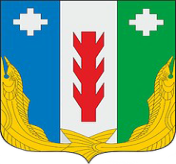 Администрация Порецкого муниципального округа Чувашской РеспубликиПОСТАНОВЛЕНИЕ09.03.2023 № 180с. ПорецкоеЧăваш РеспубликинПăрачкав муниципалитет округӗн администрацийĕЙЫШĂНУ09.03.2023  № 180Пăрачкав сали